NOTE:To request permission for external IRB review, please sign and upload this form and a protocol under Notes & Attachments in Streamlyne.Ensure that the protocol clearly specifies each sites’ role in the research.By submitting this request, you agree to adhere to policies and procedures as set forth by the external IRB for the submission and execution of this protocol. All future actions (amendments, continuations, closures, etc.) will be submitted to the external IRB for the duration of the project. If significant changes are made to the project, the OIRB reserves the right to require UNM IRB review of this project.You agree to provide the OIRB copies of all IRB approval documents as well as notifications of unanticipated problems, noncompliance, audits, suspension or termination associated with this project. Request for External IRB ReviewThis form initiates a request to have a human research study deferred to an external IRB (including UNM HSC).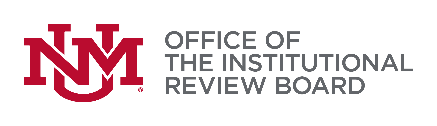 1805 Sigma Chi NE | Tel: (505) 277-2644 
Website: irb.unm.edu | Email: IRBMainCampus@unm.eduProject InformationProject InformationProject InformationPrincipal InvestigatorProject TitleName of External IRBExternal IRB FWA# (if known)Has IRB approval been obtained at the external IRB?Has IRB approval been obtained at the external IRB? YES             NOProvide justification for deferring oversight of this study to an external IRB:Provide justification for deferring oversight of this study to an external IRB:Provide name, phone number and email for the Office of the external IRB:Provide name, phone number and email for the Office of the external IRB:Does external IRB have AAHRPP accreditation?Does external IRB have AAHRPP accreditation? YES             NOPrincipal InvestigatorPrincipal InvestigatorSigned or Digital Signature of Principal InvestigatorDate